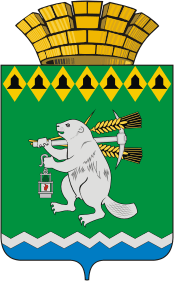 Администрация Артемовского городского округа ПОСТАНОВЛЕНИЕот _________________                                                               №____________Об утверждении Положения о порядке увековечения памяти выдающихся людей и событий на территории Артемовского городского округаВ целях установления единого порядка решения вопросов увековечения памяти выдающихся людей и событий на территории Артемовского городского округа,  в соответствии с Федеральным законом от 06 октября 2003 года            № 131-ФЗ «Об общих принципах организации местного самоуправления в Российской Федерации», руководствуясь статьями  30, 31 Устава  Артемовского городского округа, ПОСТАНОВЛЯЮ: 1.	Утвердить Положение о порядке увековечения памяти выдающихся людей и событий на территории Артемовского городского округа  (Приложение). 2.  Постановление Администрации Артемовского городского округа         от 29.07.2013 № 1060-ПА «О принятии  Положения «О порядке установки объектов монументального искусства, присвоения имен муниципальным учреждениям и территориальным единицам в Артемовском городском округе» признать утратившим силу.3.  	Постановление опубликовать в газете «Артемовский рабочий» и разместить на Официальном портале правовой информации Артемовского городского округа в информационно-телекоммуникационной сети «Интернет» (www.артемовский-право.рф), на официальном сайте Артемовского городского округа в информационно-телекоммуникационной сети «Интернет».4.  	Контроль за исполнением постановления возложить на заместителя главы Администрации Артемовского городского округа по социальным вопросам. Глав Артемовского городского округа                                              К.М. ТрофимовСОГЛАСОВАНИЕпроекта постановленияАдминистрации Артемовского городского округа«Об утверждении Положения о порядке увековечения памяти выдающихся людей и событий на территории Артемовского городского округа»Постановление разослать: Комитету по архитектуре и градостроительству АГО, заместителю главы Администрации Артемовского городского округа по социальным вопросам.Исполнитель:  ведущий специалист КАГ АГО  Сизова О.В. тел. 2-42-68ДолжностьФамилия и инициалыСроки и результаты согласованияСроки и результаты согласованияСроки и результаты согласованияДолжностьФамилия и инициалыДата поступ-ления на согласованиеДата согласо-ванияЗамечания и подписьЗаведующий отделом организации и обеспечения деятельности Администрации АГОМальченко Д.П.Заведующий юридическим  отделом Администрации АГОПономарева Е.В.Заместительглавы Администрации АГО по социальным вопросамЛесовских Н.П.Председатель КАГАГОБулатова Н.В.